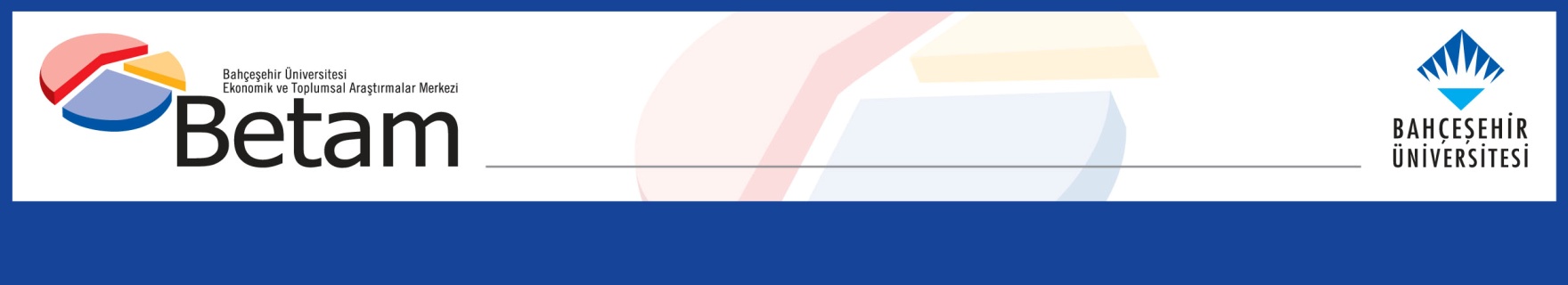 	KORONA SALGINI ŞOKUNUN İŞGÜCÜ PİYASASI ETKİSİ:İŞGÜCÜ VE İSTİHDAMDA BÜYÜK DÜŞÜŞ, İŞSİZLİKTE ARTIŞSeyfettin Gürsel*,  Hamza Mutluay**Yönetici Özeti Mevsim etkilerinden arındırılmış işgücü verilerine göre tarım dışı işsizlik oranı Mart 2020 döneminde Şubat 2020 dönemine kıyasla 0,5 yüzde puan artarak yüzde 15,1 olarak gerçekleşmiştir. Bu dönemde tarım dışı istihdam 982 bin kişi azalırken, tarım dışı işgücü 999 bin kişi azalmıştır. Sektörel verilere göre tüm sektörlerde istihdam kaybı yaşanmıştır. Tarım sektöründe 21 binlik istihdam azalışı kaydedilirken, sanayide 85 bin, inşaatta ise 202 binlik istihdam azalışı kaydedilmiştir. En çarpıcı azalış ise 694 bin kişi ile hizmet sektöründe görülmüştür.Mevsim etkilerinden arındırılmış verilere göre kadın istihdamında 245 binlik azalışa karşılık, işgücünde 361 binlik azalış kaydedilmiştir. Kadın işgücündeki azalış istihdamdakinden daha yüksek olması sonucunda kadın tarım dışı issizlik oranı 0.6 yüzde puanlık azalışla yüzde 17.9 seviyesine gerilemiştir. Erkek işgücü ve istihdamında sırasıyla 657 ve 722 binlik azalış kaydedilmiştir. Erkek istihdamındaki azalış işgücüne kıyasla daha fazla olduğundan dolayı erkek tarım dısşı işsizlik oranı 0.8 yüzde puan artarak 13.7 seviyesine yükselmiştir. Tarım dışı bütün işgücü göstergelerinde düşüş Mevsim etkilerinden arındırılmış verilere göre Mart 2020 döneminde (Şubat-Mart-Nisan) Şubat 2019 dönemiyle (Ocak-Şubat-Mart) kıyaslandığında tarım dışı işgücü 999 bin azalarak 25 milyon 766 bine gerilemiştir. İşgücünde bu ölçüde bir azalma ilk kez gözlemlenmektedir. Tarım dışı istihdam ise 982 bin azalarak 21 milyon 875 bin kişi olarak kaydedilmiştir (Şekil 1, Tablo 1). İstihdamdaki ve işgücündeki bu çarpıcı gerilemenin sonucunda tarım dışı işsiz sayısı 17 bin kişi azalarak 3 milyon 891 bin olarak kaydedilmiş, tarım dışı işsizlik oranı da yüzde 15,1 seviyesine yükselmiştir. İşgücü piyasası görünümünü daha iyi analiz etmek açısından araştırma notumuza işgücü, istihdam oranı (işgücünün ve istihdamın kurumsal olmaya nüfusa oranları) ile tarım dışı işsizlik oranlarını içeren Şekil 2’yi ekledik. Şubat ayında hem işgücünde hem de istihdam oranında meydana gelen azalışlar Mart döneminde de devam etmektedir. Kurumsal olmayan çalışabilir nüfus artmaya devam ederken işgücüne katılım oranı Mart 2019’dan Mart 2020’ye yüzde 53,4’dan yüzde 49,0’ye 4,4 puan gerilemiştir. İstihdam oranı ise bir yılda yüzde 46,0’dan yüzde 42,6’e 3,4 puan gerilemiştir.Şekil 1 Mevsim etkilerinden arındırılmış tarım dışı işgücü, istihdam ve işsizlik oranı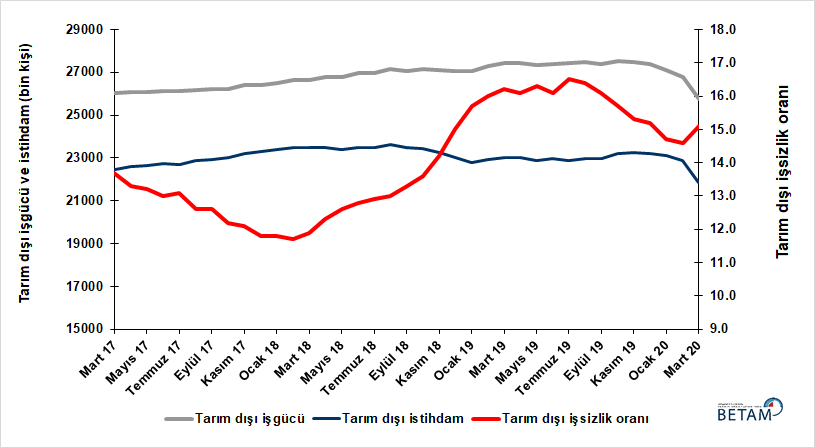 Şekil 2 Mevsim etkilerinden arındırılmış işgücü, istihdam ve tarım dışı işsizlik oranı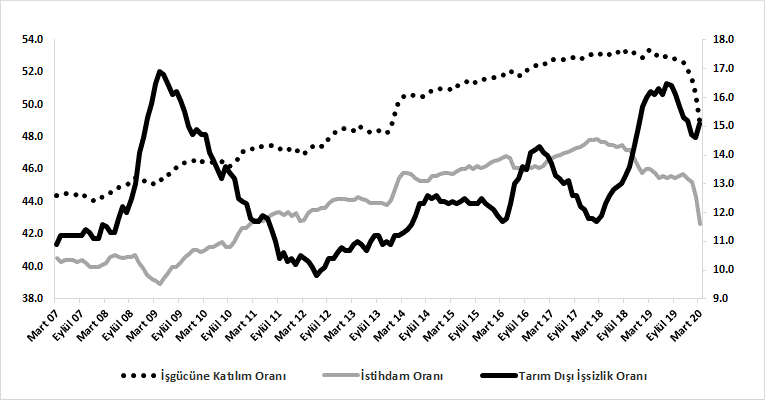 Kaynak: TÜİK, Betamİş bulma ümidi olmayanlarda büyük artışİşgücü tanım icabı istihdamdakiler ile iş arayanların (işsizler) toplamından ibarettir. İşgücündeki istisnai gelişme, işini kaybedenlerin ve ilk kez işgücü piyasasına girecek olanların bir bölümün bundan “iş bulamayacağını düşünerek iş aramaktan vazgeçtiğini göstermektedir. Bu davranış önemli ölçüde TÜİK tarafından “iş bulma ümidi olmayanlar” olarak sınıflandıranların sayısındaki artışa yansımaktadır. ‘‘İş bulma ümidi olmayanlar’’ sayısı Ocak 2019’dan beri sürekli artmakta, Şubat ve Mart 2020 döneminde artışın hızlandığı gözlemlenmektedir. Ocak 2019’a bu sayı 500 bin civarındayken bir yıl içinde iki katına çıkarak 1 milyon 100 bine dayanmıştır. Şekil 3 Mevsim etkilerinden arındırılmış işsiz sayısı, iş bulma ümidi olmayanlar ve toplamı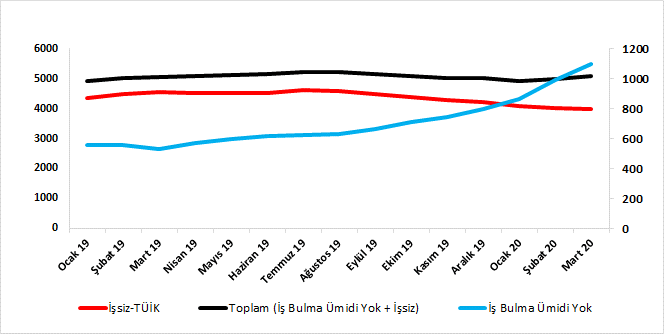 İşsizlik tahminine ilişkin uyarıKorona salgınının istihdam üzerindeki olmusuz etkilerini sınırlamak için Kısa Çalışma Ödeniği ve işten çıkarma yerine Ücretsiz izine çıkarma gibi önemler ekonomik faaliyet düzeyi ile istildam arasındaki ilişkiyi büyük ölçüde geçersiz kılmış durumdadır. Keza isithdam kayıpları ile işsiz sayısı arasındaki nispeten yüksek korelasyon da dumura uğramıştır. Bu gelişmeler Betam işsizlik tahmin modelinin standart hata aralığını önemli ölçüde artırdığını düşünüyoruz. Bu nedenle bir önceki İşgücü Görünüm notunda olduğu gibi Mart dönemi notunda da tahmini yayınlamamayı tercih ediyoruz. Bununla birlikte modelin MEA tarım dışı işsizlik oranının Nisan döneminde değişmeyerek yüzde 15,1’te kalacağını tahmin ettiği bilgisini paylaşmak istiyoruz.Hizmet istihdamında sert düşüş Mevsimsellikten arındırılmış sektörel istihdam verilerine göre Mart 2020 döneminde Şubat 2020 dönemine kıyasla bütün sektörlerde istihdam azalışı kaydedilmiştir (Şekil 4, Tablo 2). Tarım sektöründe Şubat 2020 döneminde 218 bin azalış kaydedilirken, Mart 2020 döneminde biraz toparlanarak 21 binlik azalış gerçekleşmiştir. Hizmetlerde Şubat 2020’da 194 binlik azalıştan sonra Mart 2020 döneminde 694 binlik olağan üstü bir istihdam kaybı yaşanmıştır. Beklendiği gibi Hizmet sektörü Korona salgınını nedeniyle alınan önlemlerden en fazla etkilenen sektör olmuştur. Sanayide Mart döneminde 85 bin istihdam kabetmiştir. İnşaatta ise Mart döneminde 202 binlik bir istihdam kaybı gerçekleşmiştir. Şekil 4 Sektörlerin istihdam değişimi (bin kişi)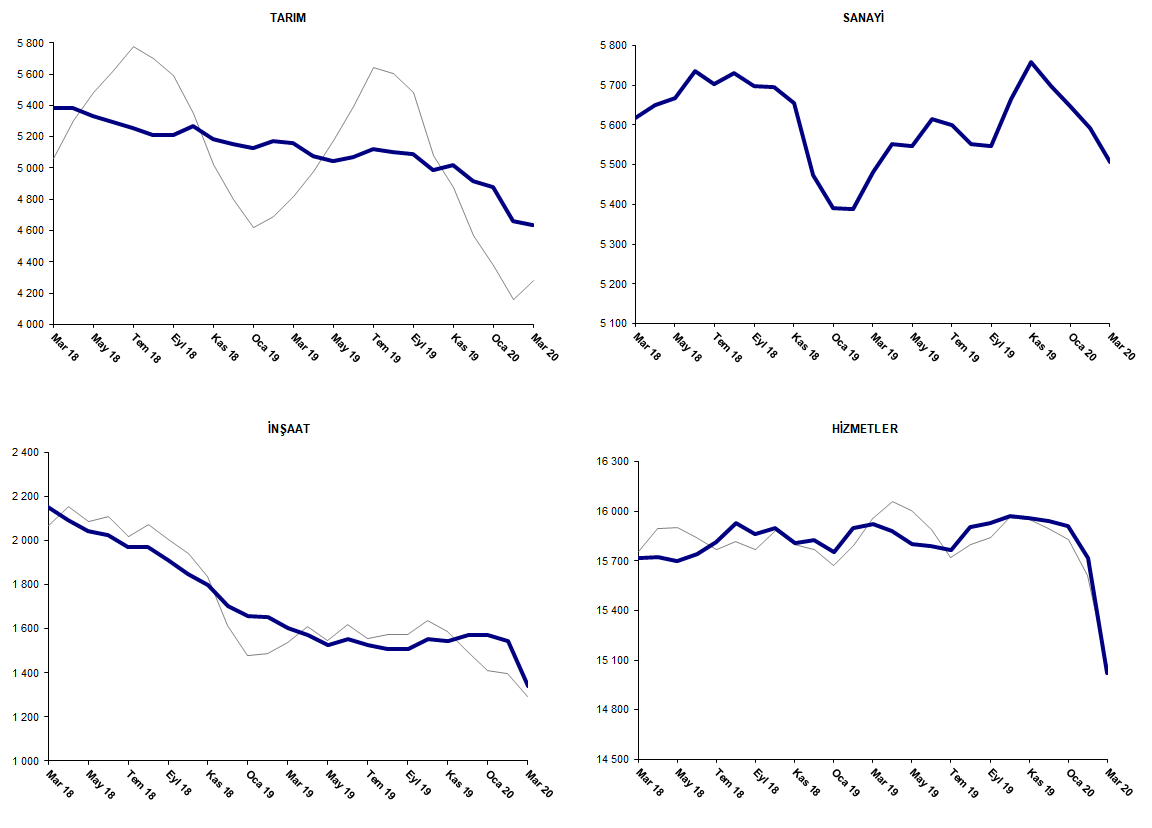 Kaynak: TÜİK, BetamSon bir yılda tarım dışı işgücünde ve istihdamında sert düşüşMart 2020 döneminde bir önceki yılın aynı dönemine kıyasla mevsim etkilerinden arındırılmamış yıllık istihdam kaybı 1 milyon 124 bindir. Buna karşılık Mart 2020 döneminde geçen yılın aynı dönemine kıyasla tarım dışı işsiz sayısı azalışı 553 bin ile sınırlıdır. Aradaki büyük farkın önemli bir bölümünün iş bulma ümidi olmayanlar grubundaki artıştan kaynaklandığını tahmin ediyoruz. Bu gelişmelerin soncunda tarım dışı işgücü 1 milyon 677 binlik (1 milyon 124 bin + 553 bin) gerileme kaydetmiştir. (Şekil 5).Şekil 5 Tarım dışı işgücü, istihdam ve işsiz sayısında yıllık değişimler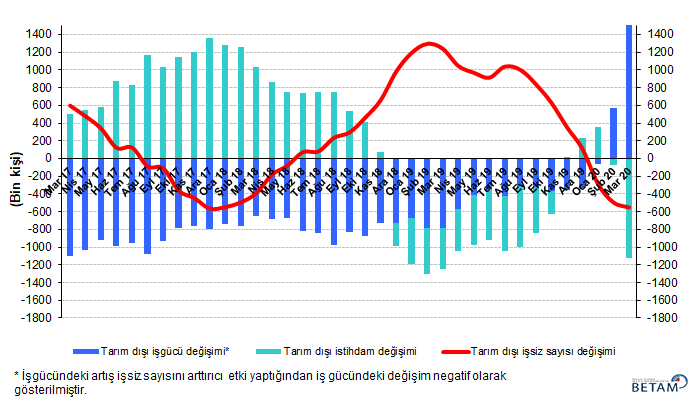 
Kaynak: TÜİK, Betamİstihdamda gerilemeyle birlikte  Erkek işsizlik oranında artmaŞekil 6’da mevsim etkilerinden arındırılmış kadın ve erkek tarım dışı işsizlik oranları verilmektedir.  Mart 2020 döneminde kadınların tarım dışı işsizlik oranı Şubat 2020’a kıyasla yüzde 0.6 puan azalarak 17,9 olarak kaydedilmiştir. Kadın işsizliğindeki bu belirgin azalma kadın işgücündeki (361 bin) azalışın istihdamdaki azalıştan (245 bin) çok daha fazla olmasından kaynaklanmıştır. Erkeklerin işsizlik oranı ise yüzde 0,8 puan artarak 13.7 olarak gerçekleşmiştir. Erkeklerde tarım dışı işsizlik oranının artış göstermesinin sebebi ise işgücündeki azalışın (657 bin kişi) istihdamdaki azalıştan (722 bin) daha düşük olmasıdır (Tablo 3). Bu gelişmeler sonucu tarım dışı işsizlik oranlarındaki toplumsal cinsiyet farkı 5,6 yüzde puandan 4,1 puana gerilemiştir.Şekil 6: Mevsim etkilerinden arındırılmış kadın ve erkek tarım dışı işsizlik oranları (%)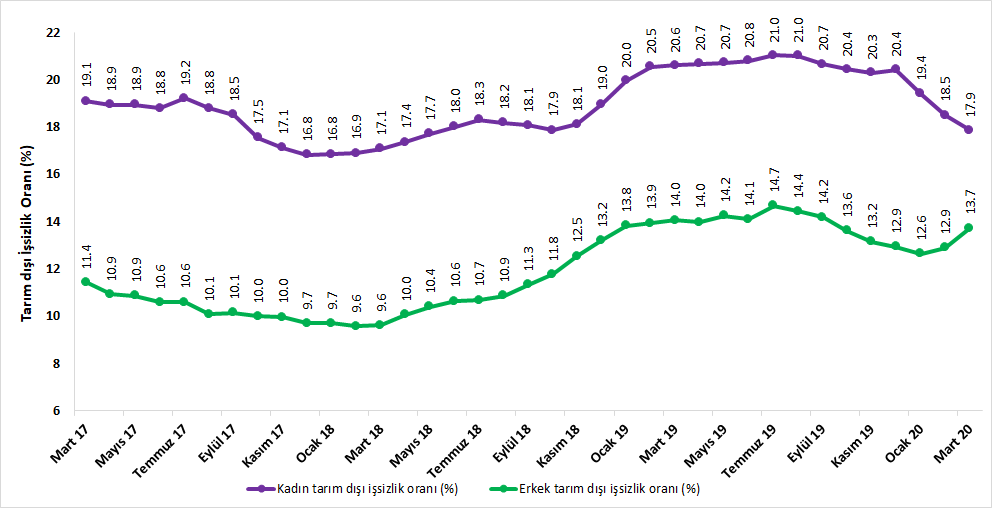 Kaynak: TÜİK, BetamTablo 1 Mevsim etkilerinden arındırılmış tarım dışı işgücü göstergeleri (bin kişi) *Kaynak: TÜİK, BetamTablo 2 Mevsim etkilerinden arındırılmış sektörel istihdam (bin kişi) *Kaynak: TÜİK, BetamTablo 3: Mevsim etkilerinden arındırılmış kadın ve erkek tarım dışı işgücü göstergeleri (bin kişi) Kaynak: TÜİK, BetamEk Tablo 1 Mevsim etkilerinden arındırılmış İKO, İO ve Tarım Dışı İşsizlik Oranı (%) Ek Tablo 2 Mevsim etkilerinden arındırılmış İşsiz Sayısı Ve İş Bulma Ümidi Olmayan Sayısı *İşgücüİstihdamİşsizlikİşsizlik OranıAylık değişimlerAylık değişimlerAylık değişimlerMart 172601522451356413.7%İşgücüİstihdamİşsizlikNisan 172606522598346713.3%50147-97Mayıs 172609122647344413.2%2649-23Haziran 172614522746339913.0%5499-45Temmuz 172613222709342313.1%-12-3725Ağustos 172617322875329812.6%40166-126Eylül 172623722931330612.6%64568Ekim 172624123040320112.2%5109-104Kasım 172639023197319312.1%149157-8Aralık 172641023294311611.8%2097-77Ocak 182651723388312911.8%1079413Şubat 182661723503311411.7%100115-15Mart 182665823486317211.9%41-1758Nisan 182675723466329112.3%99-20119Mayıs 182678923414337512.6%32-5284Haziran 182694823499344912.8%1598574Temmuz 182696323485347812.9%15-1429Ağustos 182716023629353113.0%19714453Eylül 182707423473360113.3%-86-15670Ekim 182713723446369113.6%63-2790Kasım 182711423264385014.2%-22-182160Aralık 182706423004406015.0%-51-260209Ocak 192704922802424715.7%-15-202187Şubat 192730822939436916.0%260137123Mart 192745223005444716.2%1446678Nisan 192742223007441516.1%-302-32Mayıs 192733322878445516.3%-89-12940Haziran 192736422958440616.1%3080-50Temmuz 192741422891452316.5%51-67118Ağustos 192746722962450516.4%5271-19Eylül 192739022980441016.1%-7718-95Ekim 192751123192431915.7%122212-90Kasım 192746323261420215.3%-4869-117Aralık 192737123211416015.2%-91-50-41Ocak 202712123134398714.7%-251-77-174Şubat 202676522857390814.6%-356-277-79Mart 202576621875389115.1%-999-982-17TarımSanayiİnşaatHizmetlerAylık değişimlerAylık değişimlerAylık değişimlerAylık değişimlerMart 1753965346208915016TarımSanayiİnşaatHizmetlerNisan 1753745372212315103-22263487Mayıs 17540453862086151753014-3772Haziran 17541353832080152839-3-6108Temmuz 175509536321211522596-2041-58Ağustos 1754715437216915269-38744844Eylül 175491542121211538920-16-48120Ekim 1754715470209015480-2049-3191Kasım 175481547021281559910038119Aralık 17553555142176156055444486Ocak 1854785567219915622-57532317Şubat 1854475627219015686-3160-964Mart 1853855618215115717-62-9-3931Nisan 1853825650209515721-332-564Mayıs 1853315669204515700-5119-50-21Ağustos 1752945737202315739-3768-2239Temmuz 1852575703197015812-37-34-5373Ağustos 1852115730197115928-46271116Eylül 18521256981912158641-32-59-64Ekim 185268569618491590156-2-6337Kasım 1851875656179815810-81-40-51-91Aralık 1851525474170415825-35-182-9415Ocak 1951285392165715754-24-82-47-71Şubat 195170538816521589842-4-5144Mart 1951605482160215922-1094-5024Nisan 1950745553157215882-8671-30-40Mayıs 1950445546152815804-30-7-44-78Haziran 1950705616155315789267025-15Temmuz 195119560015241576749-16-29-22Ağustos 1951045551150615905-15-49-18138Eylül 1950875546150615928-17-5023Ekim 1949875666155515972-1001204944Kasım 19501957581546159573292-9-15Aralık 1949165699157115942-103-5925-15Ocak 2048765649157215913-40-501-29Şubat 2046585593154415719-218-56-28-194Mart 2046375508134215025-21-85-202-694Kadın İşgücüKadın İstihdam Kadın İşsizErkek İşgücü Erkek İstihdam Erkek İşsizMart 1776356177145818369162722098Nisan 1776286183144518424164122012Mayıs 1776736220145318421164182002Haziran 1776816238144318469165151955Temmuz 1776766201147518480165231956Ağustos 1776706230144118511166471864Eylül 1777426309143318504166271876Ekim 1777646403136118480166341846Kasım 1778316491134018537166921845Aralık 1778646540132418539167421797Ocak 1879516612133918599167941805Şubat 1879656619134518652168681784Mart 1879656606135918674168781796Nisan 1880066617138918728168471882Mayıs 1880436618142518730167851945Haziran 1880936636145718873168672006Temmuz 1880986615148318903168852018Ağustos 1881636679148419030169652065Eylül 1881456674147118961168132148Ekim 1882286759147018907166832224Kasım 1882376745149218872165062366Aralık 1883096733157618728162552473Ocak 1983886714167418678160982580Şubat 1984666728173918813161932620Mart 1985316773175818880162282652Nisan 1984786725175318930162852645Mayıs 1984126669174318890161992691Haziran 1984306676175318957162872670Temmuz 1984186648177019055162602795Ağustos 1984376664177319072163202751Eylül 1983836652173119039163412698Ekim 1984496723172619063164682595Kasım 1983796679170019076165672509Aralık 1983606653170719008165482460Ocak 2082996688161118841164602380Şubat 2081346629150518603162072397Mart 2077736385138817946154842462İşgücüne Katılım Oranıİstihdam OranıTarım Dışı İşsizlik Oranıİşgücüne Katılım Oranıİstihdam OranıTarım Dışı İşsizlik Oranıİşgücüne Katılım Oranıİstihdam OranıTarım Dışı İşsizlik OranıMar-1752.846.713.7Apr-1752.846.813.3May-1752.846.913.2Jun-1752.847.013.0Jul-1752.947.113.1Aug-1752.947.212.6Sep-1752.947.312.6Oct-1752.847.412.2Nov-1753.047.612.1Dec-1753.147.811.8Jan-1853.147.811.8Feb-1853.247.911.7Mar-1853.147.711.9Apr-1853.247.712.3May-1853.147.512.6Jun-1853.347.512.8Jul-1853.247.412.9Aug-1853.547.513.0Sep-1853.347.213.3Oct-1853.447.213.6Nov-1853.246.714.2Dec-1853.046.215.0Jan-1952.945.815.7Feb-1953.346.016.0Mar-1953.446.016.2Apr-1953.245.816.1May-1952.945.516.3Jun-1953.045.616.1Jul-1953.045.516.5Aug-1953.045.616.4Sep-1952.845.516.1Oct-1952.745.615.7Nov-1952.645.715.3Dec-1952.245.415.2Jan-2051.745.214.7Feb-2050.744.314.6Mar-2049.042.615.1İş Bulma Ümidi Yokİşsiz-TÜİKToplam Ocak 1955943434902Şubat 1955744695026Mart 1953245335065Nisan 1956945305099Mayıs 1959645325128Haziran 1961745175134Temmuz1962346025225Ağustos1962945715200Eylül 1966544845149Ekim 1971143835094Kasım 1974342785021Aralık 1979542235018Ocak 2086140694930Şubat 2098840054993Mart 20109539725067